Δελτίο ΤύπουΕνημερωτικές παρουσιάσεις με θέμα Νέα Διαδικασία Υποβολής Αίτησης για Έλεγχο Ηλεκτρολογικής Εγκατάστασης/ΦωτοβολταϊκούΗ ΑΗΚ σε συνεργασία με την ΟΕΒ συνδιοργανώνουν στις 13 Φεβρουαρίου 2020 στις  17:00-20:00 στο Σιακόλειο Εκπαιδευτικό Κέντρο Κλινικής Ιατρικής ΣΕΚΚΙ του Πανεπιστημίου Κύπρου (Δίπλα από το Καραϊσκάκειο Ίδρυμα), Αίθουσα Β115 Ενημερωτική Παρουσίαση για τη νέα Διαδικασία Υποβολής Αίτησης για έλεγχο ηλεκτρολογικής Εγκατάστασης/Φωτοβολταϊκού.Η νέα διαδικασία αίτησης για καθορισμό ημερομηνίας για έλεγχο της ηλεκτρολογικής εγκατάστασης από το Τμήμα Εξυπηρέτησης Χρηστών Δικτύου, σκοπό έχει την καλύτερη και έγκαιρη εξυπηρέτηση κατά την κατάθεση της αίτησης καθώς επίσης και την  εξοικονόμηση πολύτιμου χρόνου των ενδιαφερόμενων για καθορισμό ημερομηνίας ελέγχου της Ηλεκτρολογικής Εγκατάστασης.Ενημερωτικές Παρουσιάσεις θα γίνουν και στις άλλες Πόλεις ως ακολούθως:17 Φεβρουαρίου 2020,στις 17:00-19:00 στα Περιφερειακά Γραφεία ΑΗΚ Πάφου18 Φεβρουαρίου 2020,στις 17:00-19:00 στην Λάρνακα/Αμμόχωστο στο Lordos Beach Hotel19 Φεβρουαρίου 2020, στις 17:00-19:00 στη Λεμεσό στο Ajax Hotel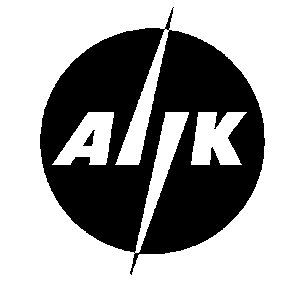 -Τέλος-Υπεύθυνος Τύπου:   11 Φεβρουαρίου 2020